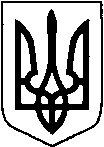 КИЇВСЬКА ОБЛАСТЬТЕТІЇВСЬКА МІСЬКА РАДАVІІІ СКЛИКАННЯЧЕТВЕРТА  СЕСІЯР І Ш Е Н Н Я
23.03.2021 р.                                   № 189-04-VIIІ
Про укладання попередніх  договорів орендина користування земельними ділянками по Тетіївській міській раді.                     Розглянувши заяви ФОП, підприємств, організацій зважаючи на рішення 25 сесії 7 скликання № 381 від 22.09.2017 року та керуючись Земельним кодексом та Законом України „Про місцеве самоврядування в Україні”, Законом України „Про оренду”, ст.288 Податкового кодексу України та в інтересах Тетіївської  територіальної громади, Тетіївська міська радав и р і ш и л а : 1.Укласти попередні договора оренди з суб”єктом підприємницької діяльності, що використовують землі комунальної власності Тетіївської міської ради за межами с. Михайлівка до реєстрації договорів згідно чинного законодавства    - Щербатюк Оксаною Анатолівною на земельну ділянку площею 9,4032 га під землі водного фонду для рибогосподарських потреб (землі Тетіївської міської ради за межами  с. Михайлівка  ), кадастровий номер  3224684600:02:003:0003     Нормативно грошова оцінка земельної ділянки становить 108575 грн 11  коп.  встановити плату в сумі 5428 грн. 75  коп.  в рік (5 % від грошової оцінки), розрахунок проводити помісячно в сумі  452,40  грн.  в місяць. Термін дії договору з 01.01.2021 р. по 31.12.2021 року.  2.Укласти попередні договора оренди з суб”єктом підприємницької діяльності, що використовують землі комунальної власності Тетіївської міської ради за межами с. Дзвеняче до реєстрації договорів згідно чинного законодавства    - Щербатюк Оксаною Анатолівною на земельну ділянку площею 65,4520 га під землі водного фонду для рибогосподарських потреб (землі Тетіївської міської ради за межами  с. Дзвеняче), кадастровий номер  3224682800:04:008:0001      Нормативно грошова оцінка земельної ділянки становить 1063023 грн. 23  коп. встановити плату в сумі 53151 грн. 15 коп.  в рік (5 % від грошової оцінки), розрахунок проводити помісячно в сумі 4429 грн. 26 коп. в місяць. Термін дії договору з 01.01.2021 р. по 31.12.2021 року.  3.Укласти попередні договора оренди з суб”єктом підприємницької діяльності, що використовують землі комунальної власності Тетіївської міської ради за межами с. Софіпіль до реєстрації договорів згідно чинного законодавства    - Ярошенком Романом Івановичем на земельну ділянку площею 4,3175 га під землі водного фонду для рибогосподарських потреб (землі Тетіївської міської ради за межами  с. Софіпіль), кадастровий номер  3224181200:05:019:0012    Нормативно грошова оцінка земельної ділянки становить 114547  грн. 59   коп. встановити плату в сумі 5727 грн. 38   коп. в рік (5 % від грошової оцінки), розрахунок проводити помісячно  в  сумі 477 грн. 27 коп. в місяць. Термін дії договору з 01.01.2021 р. по 31.12.2021 року.  4.Укласти попередні договора оренди з суб”єктом підприємницької діяльності, що використовують землі комунальної власності Тетіївської міської ради за межами с. Дубина до реєстрації договорів згідно чинного законодавства    - Гончаруком Федором Филимоновичем на земельну ділянку площею 2,0531 га під землі водного фонду для рибогосподарських потреб (землі Тетіївської міської ради за межами  с. Дубина), кадастровий номер : 3224683200:05:003:0021      Нормативно грошова оцінка земельної ділянки становить 54470 грн. 80 коп. встановити плату в сумі 2723 грн 54 коп. в рік (5 % від грошової оцінки), розрахунок проводити помісячно в сумі 226,96 грн. в місяць. Термін дії договору з 01.01.2021 р. по 31.12.2021 року.      - Гончаруком Федором Филимоновичем на земельну ділянку площею 0,8329 га під землі водного фонду для рибогосподарських потреб (землі Тетіївської міської ради за межами  с. Дубина), кадастровий номер : 3224683200:05:003:0020    Нормативно грошова оцінка земельної ділянки становить 22097 грн 67 коп. встановити плату в сумі 1104 грн 88 коп. в рік (5 % від грошової оцінки), розрахунок проводити помісячно в сумі 92,07 грн. в місяць. Термін дії договору з 01.01.2021 р. по 31.12.2021 року.  5.Укласти попередні договора оренди з суб”єктом підприємницької діяльності, що використовують землі комунальної власності Тетіївської міської ради за межами с. Клюки до реєстрації договорів згідно чинного законодавства    - Силіну Миколі Вікторовичу на земельну ділянку площею 2,2754 га під землі водного фонду для рибогосподарських потреб (землі Тетіївської міської ради за межами  с. Клюки  ), кадастровий номер : 3224684000:06:003:0019     Нормативно грошова оцінка земельної ділянки становить 60368 грн 64 коп. встановити плату в сумі 3018 грн 43 коп. в рік (5 % від грошової оцінки), розрахунок проводити помісячно в сумі 251,53 грн. в місяць. Термін дії договору з 01.01.2021 р. по 31.12.2021 року.      - Силіну Миколі Вікторовичу на земельну ділянку площею 6,6378 га під землі водного фонду для рибогосподарських потреб (землі Тетіївської міської ради за межами  с. Клюки  ), кадастровий номер : 3224684000:06:014:0032    Нормативно грошова оцінка земельної ділянки становить 176107 грн 47 коп. встановити плату в сумі 8805 грн 37 коп. в рік (5 % від грошової оцінки), розрахунок проводити помісячно в сумі 733,78 грн. в місяць. Термін дії договору з 01.01.2021 р. по 31.12.2021 року.      - Силіну Миколі Вікторовичу на земельну ділянку площею 3,772 га під землі водного фонду для рибогосподарських потреб (землі Тетіївської міської ради за межами с. Клюки ), кадастровий номер 3224684000:05:002:0012     Нормативно грошова оцінка земельної ділянки становить 100074 грн 93 коп. встановити плату в сумі 5003 грн. 75  коп. в рік (5 % від грошової оцінки), розрахунок проводити помісячно в сумі 416,98 грн. в місяць. Термін дії договору з 01.01.2021 р. по 31.12.2021 року.  6.Укласти попередні договора оренди з суб”єктом підприємницької діяльності,  що використовують землі комунальної власності Тетіївської міської ради в с. Денихівка до реєстрації договорів згідно чинного законодавства-   з ФОП  Загородньою Людмилою Василівною  на земельну ділянку площею 0,02 га по вул. Шевченка, 148 під землі громадської забудови для будівництва та обслуговування будівель торгівлі .  Нормативно грошова оцінка земельної ділянки становить 41200 грн 00 коп, встановити плату в сумі 3296 грн 00 коп. в рік ( 8 % від грошової оцінки), розрахунок проводити помісячно в сумі 275,00 грн. в місяць. Термін дії договору з 01.01.2021 р. по 31.12.2021 року.-  з ФОП  Коломійцем Владиславом Анатолійовичем на земельну ділянку площею 0,02 га по вул. Д.Бідного,2а  під землі громадської забудови для будівництва та обслуговування будівель торгівлі .  Нормативно грошова оцінка земельної ділянки становить 41200 грн 00 коп, встановити плату в сумі 3296 грн 00 коп. в рік ( 8 % від грошової оцінки), розрахунок проводити помісячно в сумі 275,00 грн. в місяць. Термін дії договору з 01.01.2021 р. по 31.12.2021 року.7.Укласти попередні договора оренди з суб”єктом підприємницької діяльності,  що використовують землі комунальної власності Тетіївської міської ради в с. Бурківці до реєстрації договорів згідно чинного законодавства-  з Кашперівським споживчим товариством на земельну ділянку площею 0,04 га по вул. Зацерква,13 під землі громадської забудови для будівництва та обслуговування будівель торгівлі .    Нормативно грошова оцінка земельної ділянки становить 53228 грн 01   коп, встановити плату в сумі  4258 грн 24  коп. в рік ( 8 % від грошової оцінки), розрахунок проводити помісячно в сумі 354,85    грн. в місяць. Термін дії договору з 01.01.2021 р. по 31.12.2021 року.8.Укласти попередні договора оренди з суб”єктом підприємницької діяльності, , що використовують землі  комунальної власності Тетіївської міської ради в межах с. Кашперівка  до реєстрації договорів згідно чинного законодавства-  з ТОВ «Агрон» на земельну ділянку площею 0,1686 га по вул. Лідії Мацієвської,12 під землі громадської забудови (03.15) для будівництва та обслуговування інших будівель громадської забудови .  Нормативно грошова оцінка земельної ділянки становить 284546 грн 22 коп, встановити плату в сумі 11381 грн 85 коп. в рік ( 4 % від грошової оцінки), розрахунок проводити помісячно в сумі 948,50 грн. в місяць. Термін дії договору з 01.01.2021 р. по 31.12.2021 року.-  з ТОВ «Агрон» на земельну ділянку площею 2,2959 га по вул. Лідії Мацієвської,14 під землі громадської забудови (03.15) для будівництва та обслуговування інших будівель громадської забудови . Нормативно грошова оцінка земельної ділянки становить 3874790 грн 43 коп, встановити плату в сумі 154991 грн 62 коп. в рік ( 4 % від грошової оцінки), розрахунок проводити помісячно в сумі 12916,00 грн. в місяць. Термін дії договору з 01.01.2021 р. по 31.12.2021 року.9.Укласти попередні договора оренди з суб”єктом підприємницької діяльності,  що використовують землі комунальної власності Тетіївської міської ради  за межами  с. Хмелівка   до реєстрації договорів згідно чинного законодавства-  з СФГ «Хмелівка» на земельну ділянку площею 0,72 га  під землі сільськогосподарського призначення (01.01) для ведення товарного сільськогосподарського виробництва.   Нормативно грошова оцінка земельної ділянки становить 19102 грн 32 коп, встановити плату в сумі 1528 грн 18 коп. в рік ( 8 % від грошової оцінки), розрахунок проводити помісячно в сумі 127,35 грн. в місяць. Термін дії договору з 01.01.2021 р. по 31.12.2021 року.10.Укласти попередні договора оренди з суб”єктом підприємницької діяльності,  що використовують землі комунальної власності Тетіївської міської ради в с. Погреби до реєстрації договорів згідно чинного законодавства-  з Кашперівським споживчим товариством на земельну ділянку площею 0,0391 га по вул. Ювілейна, 30 під землі громадської забудови для будівництва та обслуговування будівель торгівлі .   Нормативно грошова оцінка земельної ділянки становить 52579 грн 32 коп, встановити плату в сумі 4206 грн 34 коп. в рік ( 8 % від грошової оцінки), розрахунок проводити помісячно в сумі 350,53 грн. в місяць. Термін дії договору з 01.01.2021 р. по 31.12.2021 року.11.Укласти попередні договора оренди з суб”єктом підприємницької діяльності, , що використовують землі комунальної власності Тетіївської міської ради в с. Кошів до реєстрації договорів згідно чинного законодавства-  з Кашперівським споживчим товариством на земельну ділянку площею 0,1050 га по вул. Шкільна,20,  під землі громадської забудови для будівництва та обслуговування будівель торгівлі .  Нормативно грошова оцінка земельної ділянки становить 166636 грн 35 коп, встановити плату в сумі 13330 грн 91 коп. в рік ( 8 % від грошової оцінки), розрахунок проводити помісячно в сумі 1110,91 грн. в місяць. Термін дії договору з 01.01.2021 р. по 31.12.2021 року.12.Розмір відшкодування визначений у відповідності до грошової      оцінки земель населених пунктів   територіальної громади     та  затверджених відсотків для встановлення орендної плати.13.Контроль за виконанням даного рішення покласти на постійну      депутатську комісію з питань регулювання земельних відносин, архітектури, будівництва та охорони навколишнього середовища (голова Крамар О.А.)Міський   голова                                                         Б.БАЛАГУРА